48/22Mineral Titles Act 2010NOTICE OF LAND CEASING TO BE A MINERAL TITLE AREAMineral Titles Act 2010NOTICE OF LAND CEASING TO BE A MINERAL TITLE AREATitle Type and Number:Exploration Licence 31794Area Ceased on:28 February 2022Area:110 Blocks, 347.50 km²Locality:LEISLERName of Applicant(s)/Holder(s):100% CASTILE RESOURCES LTD* [ACN. 124 314 085]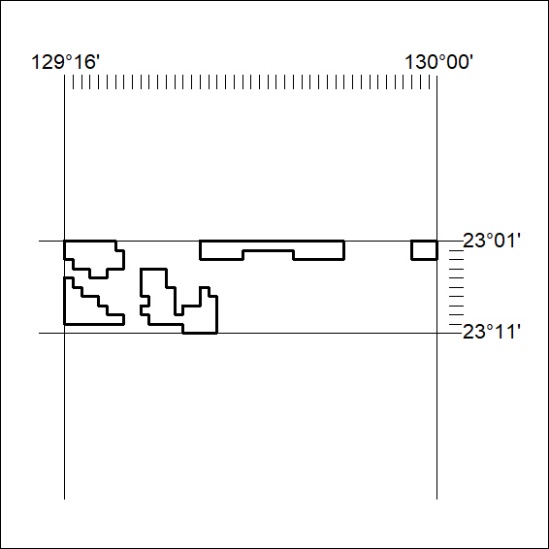 